Projekt edukacyjny 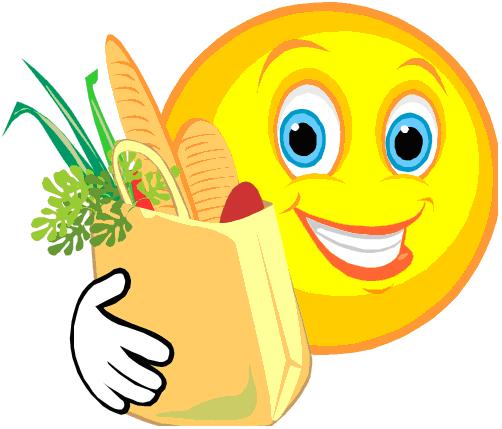 pt. „Żyjmy zdrowo, jedzmy smacznie!” dla uczniów klas siódmychOrganizator projektu- Monika Świątek   Cele projektu:Propagowanie wśród młodzieży zdrowego odżywiania, które jest podstawą zdrowia i dobrego nastroju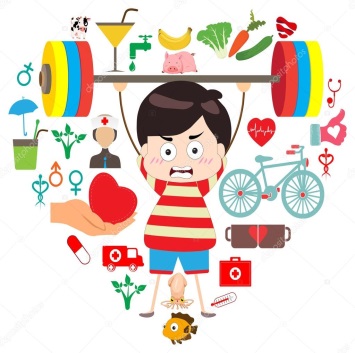 Zachęcanie do dbania o swoją kondycję fizycznąKształtowanie postaw i  zachowań  zgodnych z zasadami zdrowego stylu życiaRozwijanie kreatywności  i umiejętności  współdziałania w grupie Zasady projektu:Projekt skierowany jest do uczniów klas 7-mych. W projekcie może wziąć udział dowolna liczba  zespołów z każdej klasy, składających się z max 6 uczniów.  Po zgłoszeniu się do projektu, grupa wybiera lidera, który wspólnie z grupą dokonuje przydziału zadań i koordynuje ich realizację. Lider dostarcza do opiekuna konkursu kartę zgłoszeniową (załącznik nr 1). Każdy zgłoszony do projektu  zespół otrzymuje listę zadań do wykonania (załącznik nr 2)Termin rozpoczęcia projektu- 4 grudnia 2017r.Termin zakończenia projektu- 9 lutego  2018r. – wszystkie zadania należy dostarczyć organizatorowi projektu.Kryteria oceny projektu:- wykonanie wszystkich zadań- staranność  i  estetyka wykonanych prac- oryginalność  pomysłów Ocena projektuZa bardzo dobre wykonanie wszystkich zadań  członkowie zespołu otrzymują oceny celujące jako cząstkowe z biologii, pamiątkowe dyplomy  oraz pochwały za udział w projekcie.  W uzasadnionym przypadku np. gdy członek zespołu zrezygnował z udziału w projekcie w trakcie jego trwania lub nic nie wnosił w jego realizację, może on nie zostać  nagrodzony.Zadania do realizacji w projekcie pt. „Żyjmy zdrowo, jedzmy smacznie!” Kolorowa krzyżówka edukacyjnaAnkieta „Polska- kontra nasza klasa”Plakat promujący zdrowy styl życiaZdrowe i kolorowe drugie śniadanie w szkoleAlbum fotograficzny pt. „Promujemy zdrowie na co dzień” Szczegółowy opis zadań zostanie dostarczony każdemu zespołowi przez organizatora.